
Département(s) de publication : 972
Annonce No 21-25000- Nom et adresse officiels de l'organisme acheteur : ville du Lamentin.
 Correspondant : le maire, place Antonio MACEO 97232 Le Lamentin Martinique, tél. : 05-96-30-07-52, télécopieur : 05-96-51-81-75, courriel : grenard@mairie-lelamentin.fr adresse internet : http://www.mairie-lelamentin.fr.
Adresse internet du profil d'acheteur : http://www.e-marchespublics.com.
Le pouvoir adjudicateur n'agit pas pour le compte d'autres pouvoirs adjudicateurs.
Références de l'avis initial mis en ligne sur le site BOAMP, annonce no 20-141274, mise en ligne le 18 novembre 2020.
Référence d'identification du marché qui figure dans l'appel public à la concurrence : 20S0041.Objet du marché : Contrôle et visites techniques des véhicules, poids-lourds, engins communaux et appareils de manutention.
Catégorie de services : 27
Code NUTS : FRY2.
CPV - Objet principal : 71631200
Objets supplémentaires : 71631100
71700000.Critères d'attribution retenus : 
Offre économiquement la plus avantageuse appréciée en fonction des critères énoncés ci-dessous avec leur pondération : 
     - prix : 60 %;
     - délai de prise en charge : 40 %.Type de procédure : procédure adaptée.Attribution des marchés ou des lots :
Numéro du marché ou du lot : 20S0041-2021-001 L1. lot no 1 : Contrôle technique de véhicules de - 3,5 T essence et diesel.
Nom du titulaire / organisme : AUTO SECURITE DU LAMENTIN, croix Mission 97232 Le Lamentin Martinique, tél. : 05-96-51-55-46, courriel : asl97201@yahoo.fr.
Montant mini/maxi annuel : 5 529,95 euros/16 589,86 euros.
Sous-traitance : non.
Date d'attribution du marché : 19 février 2021.
Mots descripteurs : Contrôle techniqueNuméro du marché ou du lot : 20S0041-2021-002 L2. lot no 2 : Contrôle technique des poids-lourds.
Nom du titulaire / organisme : AUTO BILAN FRANCE SAS, Centre d'affaires La Boursidière Bâtiment H 92350 Le Plessis Robinson, tél. : 01-30-69-52-00, courriel : adv.fr@dekra.com.
Montant mini/maxi annuel : 1 843,32 euros/5 529,95 euros.
Sous-traitance : non.
Date d'attribution du marché : 12 mars 2021.
Mots descripteurs : Contrôle techniqueNuméro du marché ou du lot : 20S0041-2021-003 L3. lot no 3 : Visite technique des engins.
Nom du titulaire / organisme : DEKRA INDUSTRIAL SAS, Centre d'affaires La Boursidière Rue de la Boursidière  Bâtiment H CS 20003 92357 Plessis Robinson Cedex, tél. : 01-55-48-22-02, télécopieur : 01-55-48-22-80, courriel : industrial.dircoidf@dekra.com.
Montant mini/maxi annuel : 1 843,32 euros/5 529,95 euros.
Sous-traitance : non.
Date d'attribution du marché : 25 février 2021.
Nombre total d'offres reçues : 2
Mots descripteurs : Contrôle techniqueNuméro du marché ou du lot : 20S0041-2021-004 L4. lot no 4 : Visite technique des appareils de manutention.
Nom du titulaire / organisme : DEKRA INDUSTRIAL SAS, Centre d'affaire La Boursidière Rue de la Boursidière H CS 20003 92357 Plessis Robinson Cedex, tél. : 01-55-48-22-02, télécopieur : 01-55-48-22-80, courriel : industrial.dircoidf@dekra.com.
Montant mini/maxi annuel : 921,66 euros/2 764,98 euros.
Sous-traitance : non.
Date d'attribution du marché : 25 février 2021.
Nombre total d'offres reçues : 2
Mots descripteurs : Contrôle techniqueNuméro du marché ou du lot : 20S0041-2021-005 L5. lot no 5 : Contrôle de limiteur de vitesse.
Nom du titulaire / organisme : LABORATOIRE MARTINIQUAIS D' APPLICATIONS ELECTRONIQUES SARL
(LMAE), Espace Roger Denis Pays Noyé 97224 Ducos, tél. : 05-96-56-06-56, télécopieur : 05-96-56-33-99, courriel : direction.lmae@gmail.com.
Montant mini/maxi annuel : 921,66 euros/2 764,98 euros.
Sous-traitance : non.
Date d'attribution du marché : 22 mars 2021.Nombre total d'offres reçues : 1
Mots descripteurs : Contrôle techniqueNuméro du marché ou du lot : 20S0041-2021-006 L6. lot no 6 : Contrôle du chronotachygraphe.
Nom du titulaire / organisme : LABORATOIRE MARTINIQUAIS D'APPLICATIONS ELECTRONIQUES SARL
(LMAE), Espace Roger Denis Pays Noyé 97224 Ducos, tél. : 05-96-56-06-56, télécopieur : 05-96-56-33-99, courriel : direction.lmae@gmail.com.
Montant mini/maxi annuel : 1 843,32 euros/5 529,95 euros.
Sous-traitance : non.
Date d'attribution du marché : 22 mars 2021.Nombre total d'offres reçues : 1
Mots descripteurs : Contrôle techniqueAutres informations : Le dossier de marché est consultable, sur place, au Service des Marchés - Services Techniques Municipaux - avenue Nelson MANDELA Petit Manoir 97232 Le Lamentin. 
Tél 05 96 30 07 52 - 05 96 30 00 83 - télécopieur 05 96 51 81 75 dans le respect des textes réglementaires notamment le respect des secrets protégés par la loi.
La procédure d'achat du présent avis est couverte par l'accord sur les marchés publics de l'OMC : non.
L'avis concerne la conclusion d'un accord-cadre.
Une enchère électronique a été effectuée : non.	Le Lamentin, le 23 mars 2021	Le Pouvoir Adjudicateur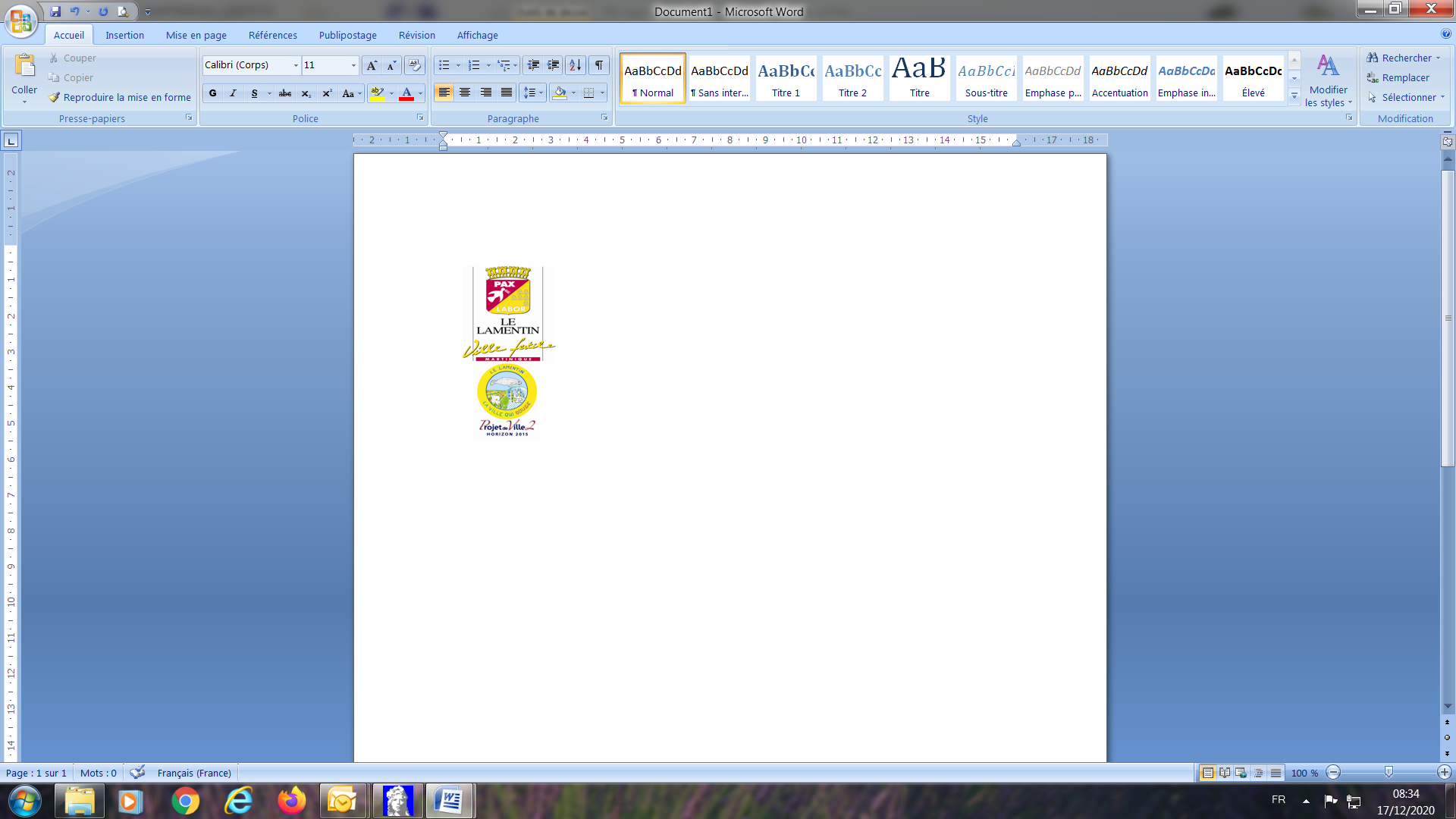 Résultat de marché